  Структура условного обозначения

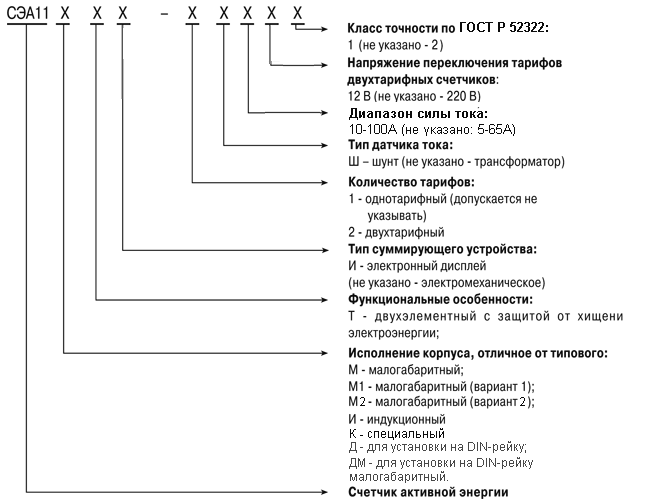 
ТипоисполненияУсловия эксплуатации
Счетчики устанавливаются в закрытых помещениях и устройствах наружного размещения, обеспечивающих степень защиты IP33, с рабочими условиями эксплуатации: 
  температура окружающего воздуха от минус 40°С до +60°С для счётчиков с электромеханическим отсчётным устройством и от минус 20°С до +60°С для счётчиков с ЖКИ дисплеем;  относительная влажность воздуха 98% при +25°С;  атмосферное давление от 537 до 800 мм рт. ст.
Технические характеристикиМаркировка зажимов и схем включения счетчиковМаркировка зажимов и схемы подключения счетчиков СЭА11К, СЭА11М2 Ш, СЭА11М2 ТШ
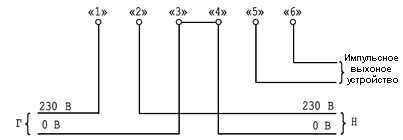 

Габарнитные и установочные размеры счетчиков СЭА11

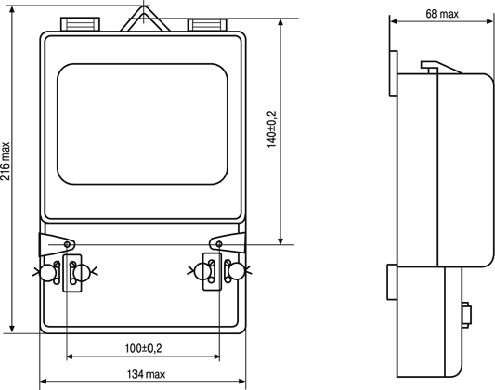 
Габарнитные и установочные размеры счетчиков СЭА11И


Габаритные и установочные размеры счетчиков СЭА11М
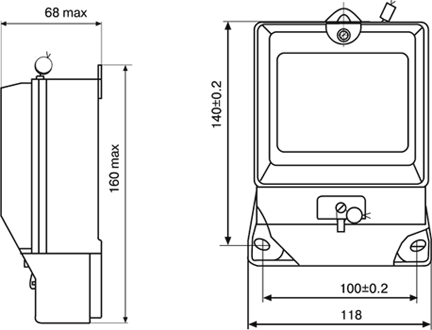 
Габаритные и установочные размеры счетчиков СЭА11М1, СЭА11М1Т, СЭА11М1И

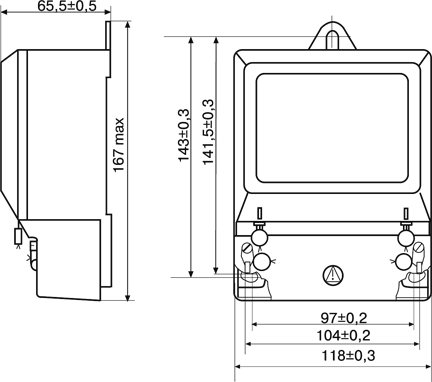 

Габарнитные и установочные размеры счетчиков СЭА11Д Ш

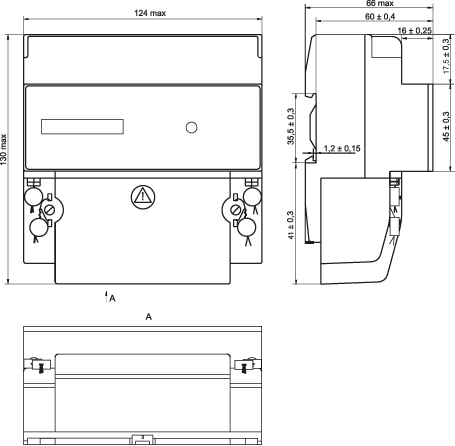 
Габарнитные и установочные размеры счетчиков СЭА11ДМ Ш

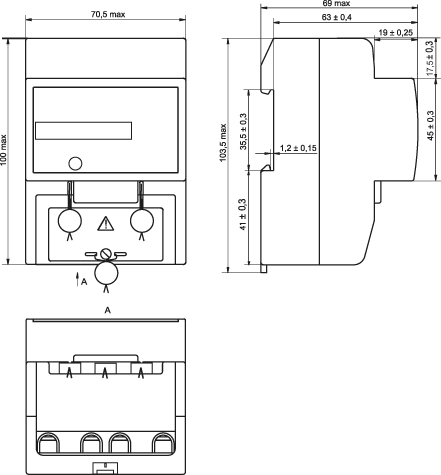 
Габарнитные и установочные размеры счетчиков СЭА11К

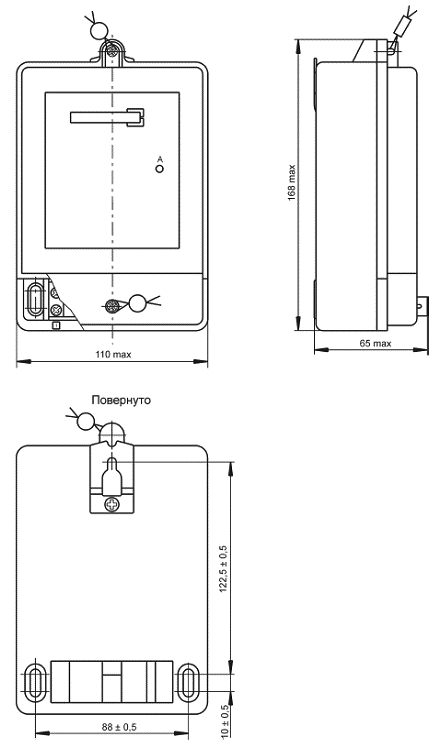 
Габарнитные и установочные размеры счетчиков СЭА11М2

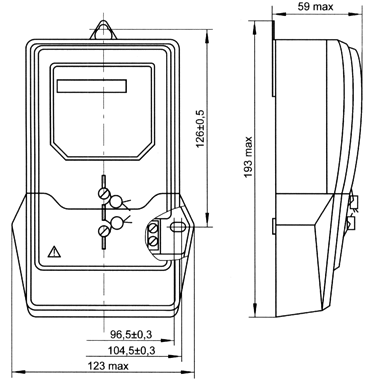 
Обозначения изделий при заказе
  СЭА11 М - счетчик однотарифный, в малогабаритном корпусе, класса точности 2.  СЭА11 -2 - счетчик двухтарифный класса точности 2.  СЭА11 М1Т- счетчик однотарифный, 2-элементный, в малогабаритном корпусе (вар.1) класса точности 2.  СЭА11 М1И - 2 1 - счетчик двухтарифный, с ЖКИ дисплеем, в малогабаритном корпусе (вар.1) класса точности 1.  СЭА11 М1И Ш 1 - счетчик однотарифный, с ЖКИ дисплеем, в малогабаритном корпусе (вар.1) класса точности 1, шунтовой.  СЭА11 М1И - 2 Ш 12В 1 - счетчик двухтарифный, с ЖКИ дисплеем, в малогабаритном корпусе (вар.1), класса точности 1, переключение тарифов U =12В, шунтовой.  СЭА11 И - счетчик однотарифный, в корпусе индукционного счётчика класса точности 2.  СЭА11 ДМ Ш 1 – счётчик для установки на DIN - рейку, малогабаритный с электромеханическим дисплеем, однотарифный, шунтовой, класса точности 1.  СЭА 11 Д Ш – счётчик для установки на DIN - рейку, однотарифный, шунтовой, класс точности 2. 

Комплектность поставкиПРИМЕЧАНИЯ
* - высылается по требованию организаций, проводящих поверку счётчика;
** - высылается по требованию организаций, проводящих ремонт счётчиков.ПозУсловное обозначение счетчиковИсполнениеКласс точностиТип индикатора отсчетного устройстваБазовый ток, АU упр. тарифом, В1СЭА11-2Двухтарифный2Мех5~2302СЭА11-1Однотарифный2Мех53СЭА11ИОднотарифный, в корпусе индукционного счетчика2Мех54СЭА11И 1Однотарифный, в корпусе индукционного счетчика1Мех55СЭА11МОднотарифный, в малогабаритном корпусе2Мех56СЭА11М 1Однотарифный, в малогабаритном корпусе1Мех57СЭА11М1Однотарифный, в малогабаритном корпусе (вар. 1)2Мех58СЭА11М1 1Однотарифный, в малогабаритном корпусе (вар. 1)1Мех59СЭА11М ШОднотарифный, в малогабаритном корпусе, шунтовой2Мех510СЭА11М  Ш 1Однотарифный, в малогабаритном корпусе, шунтовой1Мех511СЭА11М1 ШОднотарифный, в малогабаритном корпусе (вар. 1),    шунтовой2Мех512СЭА11М1  Ш 1Однотарифный, в малогабаритном корпусе (вар. 1),    шунтовой1Мех513СЭА11М1ТОднотарифный, двухэлементный, с дополнительной  защитой от хищений электрической энергии,  в  малогабаритном корпусе (вар. 1)2Мех514СЭА11М1Т 1Однотарифный, двухэлементный, с дополнительной  защитой от хищений электрической энергии,  в  малогабаритном корпусе (вар. 1)1Мех515СЭА11М1ИОднотарифный, в малогабаритном корпусе (вар. 1)2ЖКИ516СЭА11М1И 1Однотарифный, в малогабаритном корпусе (вар. 1)1ЖКИ517СЭА11М1И-2Двухтарифный в малогабаритном корпусе (вар. 1)2ЖКИ5~23018СЭА11М1И-2 1Двухтарифный в малогабаритном корпусе (вар. 1)1ЖКИ5~23019СЭА11М1И-2 12ВДвухтарифный в малогабаритном корпусе (вар. 1)2ЖКИ5+1220СЭА11М1И-2 12В 1Двухтарифный в малогабаритном корпусе (вар. 1)1ЖКИ5+1221СЭА11М1И Ш  Однотарифный, в малогабаритном корпусе (вар. 1),  шунтовой  2ЖКИ522СЭА11М1И Ш 1  Однотарифный, в малогабаритном корпусе (вар. 1),  шунтовой1ЖКИ523СЭА11М1И-2 Ш 12В  Двухтарифный в малогабаритном корпусе (вар.1).шунтовой2ЖКИ5+1224СЭА11М1И-2 Ш 12В 1  Двухтарифный в малогабаритном корпусе (вар.1).шунтовой1ЖКИ5+1225СЭА11-1 10-100АОднотарифный2Мех1026СЭА11-1 10-100А 1Однотарифный1Мех1027СЭА11И ШОднотарифный шунтовой в корпусе индукционного счетчика2Мех528СЭА11И Ш 1Однотарифный шунтовой в корпусе индукционного счетчика1Мех529СЭА11М1Т ШОднотарифный,двухэлементный с доп. защитой от хищения эл. энергии шунтовой в малогабаритном корпусе (вар. 1)2Мех530СЭА11М1Т Ш 1Однотарифный,двухэлементный с доп. защитой от хищения эл. энергии шунтовой в малогабаритном корпусе (вар. 1)1  Мех531СЭА11К Ш 1Однотарифный, в специальном корпусе, шунтовой1  Мех532СЭА11К ШОднотарифный, в специальном корпусе, шунтовой2Мех533СЭА11Д ШОднотарифный, шунтовой с креплением на DIN - рейку2Мех534СЭА11Д Ш 1Однотарифный, шунтовой с креплением на DIN - рейку1Мех535СЭА11Д МШ 1Однотарифный, шунтовой с креплением на DIN - рейку в малогабаритном корпусе1Мех536СЭА11М2 Ш 1Однотарифный, шунтовой, в малогабаритном корпусе1Мех537СЭА11М2Т Ш 1Однотарифный, 2-элементный, шунтовой в малогабаритном корпусе1Мех5Наименование параметровЗначениеБазовый (максимальный) ток, А5(65); 10(100)Номинальное напряжение, В230Установленный рабочий диапазонот 207 до 253Расширенный рабочий диапазон напряжений, Вот 184 до 264Порог чувствительности, mA20 у счетчиков 1 кл. точности и 25 у счетчиков 2 кл. точностиПередаточное число основного передающего устройства, имп. * кВт*ч.4000 или 3200Маркировка зажимов и схемы подключения счетчиков СЭА11Ш, СЭА11М1 Ш, СЭА11М1И Ш, СЭА11Д Ш, СЭА11ДМ ШМаркировка зажимов и схемы подключения счетчиков СЭА11И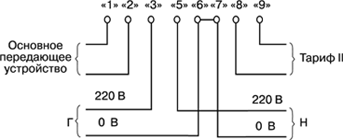 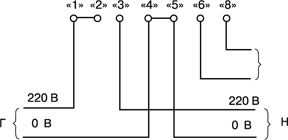 
Маркировка зажимов и схемы подключения счетчиков СЭА11, СЭА11М, СЭА11М1, СЭА11М1И
Маркировка зажимов и схемы подключения счетчиков СЭА11М1Т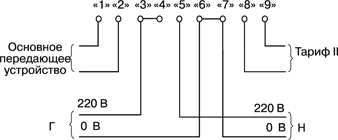 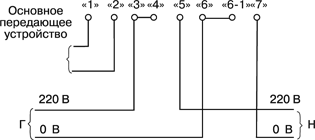 НаименованиеКоличествоСчетчик электрической энергии СЭА11 (одно из исполнений)1 шт.Упаковочная коробка1 шт.Паспорт1 шт.Методика поверки*1 экз.Руководство по среднему ремонту**1 экз.Каталог деталей и сборочных единиц**1 экз.Нормы расхода материалов на средний ремонт**1 экз.